IL SECOLO XIX                    sabato 24 luglio 2004Pianacci, musica di notteAppuntamento in musica all'area spettacoli del Consorzio Sportivo Pianacci di via della Benedicta con un weekend di assoluta qualità. Stasera sarà protagonista il Concerto lirico che abbinerà le voci del tenore Gianni Mongiardino e del soprano Francesca Valeri, con l'accompagnamento al pianoforte del maestro G.B. Bergamo. Il repertorio abbraccerà tutto d novecento. La chiusura sarà affidata ad un beneaugurante verdiano "Brindisi" (da "La Traviata"). Domani sul maxi palco allestito per l'occasione, saliranno i 60 musicisti della Columbus Orchestra, diretta da Franco Pirondini, per un concerto sinfonico che, sicuramente, si preannuncia particolarmente interessante: il repertorio infatti, spazierà dalle colonne sonore di film a brani del primo novecento, dal latinoamericano ad un omaggio ai Beatles, e sarà sicuramente apprezzato anche da chi assisterà per la prima volta ad un concerto.E' questo uno degli obiettivi degli organizzatori della rassegna "Classica Estate a Ponente" (Scuola Musicale "Giuseppe Conte", Consorzio Pianacci con il contributo della Compagnia di S.Paolo e dell'Assessorato alla Cultura della Provincia di Genova): avvicinare tutto il pubblico al genere musicale cosiddetto "colto".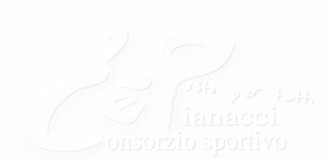 